  Part A –STICK OR OTHERWISE ATTACH TO BACK OR BASE OF WORK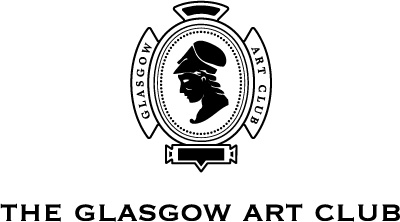 ---------------------------------------Cut Here-----------------------------------------------------   Part B – SCHEDULE ENTRY – PLEASE ATTACH TO FRONT OF WORK---------------------------------------Cut Here-----------------------------------------------------     Part C – PLEASE RETAIN AND PRESENT WHEN COLLECTING  Part A –STICK OR OTHERWISE ATTACH TO BACK OR BASE OF WORK---------------------------------------Cut Here-----------------------------------------------------   Part B – SCHEDULE ENTRY – PLEASE ATTACH TO FRONT OF WORK---------------------------------------Cut Here-----------------------------------------------------     Part C – PLEASE RETAIN AND PRESENT WHEN COLLECTING  Part A –STICK OR OTHERWISE ATTACH TO BACK OR BASE OF WORK---------------------------------------Cut Here-----------------------------------------------------   Part B – SCHEDULE ENTRY – PLEASE ATTACH TO FRONT OF WORK---------------------------------------Cut Here-----------------------------------------------------     Part C – PLEASE RETAIN AND PRESENT WHEN COLLECTING  Part A –STICK OR OTHERWISE ATTACH TO BACK OR BASE OF WORK---------------------------------------Cut Here-----------------------------------------------------   Part B – SCHEDULE ENTRY – PLEASE ATTACH TO FRONT OF WORK---------------------------------------Cut Here-----------------------------------------------------     Part C – PLEASE RETAIN AND PRESENT WHEN COLLECTING  Part A –STICK OR OTHERWISE ATTACH TO BACK OR BASE OF WORK---------------------------------------Cut Here-----------------------------------------------------   Part B – SCHEDULE ENTRY – PLEASE ATTACH TO FRONT OF WORK---------------------------------------Cut Here-----------------------------------------------------     Part C – PLEASE RETAIN AND PRESENT WHEN COLLECTINGName: (block letters)Gross Price: Address: (block letters)Title of work: Medium:  Tel No: Email: Exhibition: (please circle)Spring/Summer/Autumn/Winter/Other (please state)Exhibition: (please circle)Spring/Summer/Autumn/Winter/Other (please state)Number of works submitted: Number of works submitted: Name: (block letters) Gross Price: Address: (block letters) Title of work: Medium: Dimensions: Tel No: Email: Exhibition: (please circle) Spring/Summer/Autumn/Winter/Other (please state)Exhibition: (please circle) Spring/Summer/Autumn/Winter/Other (please state)Number of works submitted: Number of works submitted: Artist’s signature accepting Conditions of Exhibition:                                                                                                      Date: Artist’s signature accepting Conditions of Exhibition:                                                                                                      Date: Name: Title of Work: Exhibition: (please circle)Spring/Summer/Autumn/Winter/Other (please state)Signature:Date: Name: (block letters)Gross Price: Address: (block letters)Title of work: Medium:  Tel No: Email: Exhibition: (please circle)Spring/Summer/Autumn/Winter/Other (please state)Exhibition: (please circle)Spring/Summer/Autumn/Winter/Other (please state)Number of works submitted: Number of works submitted: Name: (block letters) Gross Price: Address: (block letters) Title of work: Medium: Dimensions: Tel No: Email: Exhibition: (please circle) Spring/Summer/Autumn/Winter/Other (please state)Exhibition: (please circle) Spring/Summer/Autumn/Winter/Other (please state)Number of works submitted: Number of works submitted: Artist’s signature accepting Conditions of Exhibition:                                                                                                      Date: Artist’s signature accepting Conditions of Exhibition:                                                                                                      Date: Name: Title of Work: Exhibition: (please circle)Spring/Summer/Autumn/Winter/Other (please state)Signature:Date: Name: (block letters)Gross Price: Address: (block letters)Title of work: Medium:  Tel No: Email: Exhibition: (please circle)Spring/Summer/Autumn/Winter/Other (please state)Exhibition: (please circle)Spring/Summer/Autumn/Winter/Other (please state)Number of works submitted: Number of works submitted: Name: (block letters) Gross Price: Address: (block letters) Title of work: Medium: Dimensions: Tel No: Email: Exhibition: (please circle) Spring/Summer/Autumn/Winter/Other (please state)Exhibition: (please circle) Spring/Summer/Autumn/Winter/Other (please state)Number of works submitted: Number of works submitted: Artist’s signature accepting Conditions of Exhibition:                                                                                                      Date: Artist’s signature accepting Conditions of Exhibition:                                                                                                      Date: Name: Title of Work: Exhibition: (please circle)Spring/Summer/Autumn/Winter/Other (please state)Signature:Date: Name: (block letters)Gross Price: Address: (block letters)Title of work: Medium:  Tel No: Email: Exhibition: (please circle)Spring/Summer/Autumn/Winter/Other (please state)Exhibition: (please circle)Spring/Summer/Autumn/Winter/Other (please state)Number of works submitted: Number of works submitted: Name: (block letters) Gross Price: Address: (block letters) Title of work: Medium: Dimensions: Tel No: Email: Exhibition: (please circle) Spring/Summer/Autumn/Winter/Other (please state)Exhibition: (please circle) Spring/Summer/Autumn/Winter/Other (please state)Number of works submitted: Number of works submitted: Artist’s signature accepting Conditions of Exhibition:                                                                                                      Date: Artist’s signature accepting Conditions of Exhibition:                                                                                                      Date: Name: Title of Work: Exhibition: (please circle)Spring/Summer/Autumn/Winter/Other (please state)Signature:Date: Name: (block letters)Gross Price: Address: (block letters)Title of work: Medium:  Tel No: Email: Exhibition: (please circle)Spring/Summer/Autumn/Winter/Other (please state)Exhibition: (please circle)Spring/Summer/Autumn/Winter/Other (please state)Number of works submitted: Number of works submitted: Name: (block letters) Gross Price: Address: (block letters) Title of work: Medium: Dimensions: Tel No: Email: Exhibition: (please circle) Spring/Summer/Autumn/Winter/Other (please state)Exhibition: (please circle) Spring/Summer/Autumn/Winter/Other (please state)Number of works submitted: Number of works submitted: Artist’s signature accepting Conditions of Exhibition:                                                                                                      Date: Artist’s signature accepting Conditions of Exhibition:                                                                                                      Date: Name: Title of Work: Exhibition: (please circle)Spring/Summer/Autumn/Winter/Other (please state)Signature:Date: 